TITLE
(TREBUCHET MS, 18 FONT SIZE, BOLD, ALL CAPS, CENTERED, COLOUR #0070C0)Author's Name and Surname1; Author's Name and Surname2 (11 FONT SIZE, BOLD)1AffiliationE-mail 2AffiliationE-mailAbstractThe abstract should be written with 9 font size, Trebuchet MS, justified, 1.1 line spacing. The objective, method and findings are summarised in this section.Keywords: This section should contain a maximum of 5 words written in 9 font sizes and separated with commas.AcknowledgementsThe authors of the contribution can thank the project, company, cooperating colleagues or other persons.	INTRODUCTION
(HEADING TREBUCHET MS, 13 FONT SIZE, BOLD, COLOUR #0070C0)The introduction section should present the scope and objective of the paper and state the problem, briefly review the pertinent literature, describe the methods, and provide an overview of the main results of the work. Text of contribution should be written with 10 font size, Trebuchet MS, justified, 1.1 line spacing. Reference, in-text citation, capital font style: Author surname, year of publication (Čulík, 2013).METHODSThe methodology must be clearly stated and described in sufficient detail or with adequate references.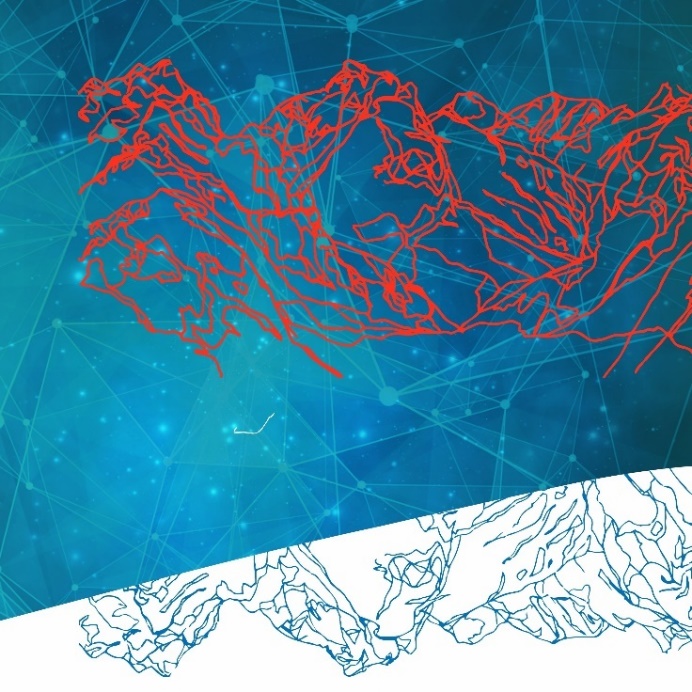 Figure 1. Header.FINDINGS AND ARGUMENTThe findings and arguments of the work should be explicitly described and illustrated. The extended abstract may include supporting figures, tables, and images of the results (no more than two figures and two tables).All the tables, images and figures should be centred. Figures and images should be numbered (see Figure 1 for an example), and figure headers should be placed under the figure or image; as for the tables, they should also be numbered (see Table 1 for an example), and the table header should be placed at the top. References (if any) of the tables, figures and images should be presented right under the tables, figures and images in the form of author surname and publication date.Table 1. Header.CONCLUSIONSConclusions should include the principles and generalisations inferred from the results, any exceptions to, or problems with these principles and generalisations, theoretical and/or practical implications of the work, and conclusions drawn and recommendations.REFERENCES(REFERENCES SHOULD BE LISTED IN ALPHABETICAL ORDER, 10 FONT SIZE, TREBUCHET MS, JUSTIFIED, 1.1 LINE SPACING)ČULÍK, Martin. Drevo a jeho využitie vo výrobe hudobných nástrojov: vedecká štúdia. Zvolen: Technická univerzita vo Zvolene, 2013. ISBN 978-80-228-2511-5.ČULÍK, Martin, Blanka GIERTLIOVÁ, Patrik ALÁČ and Iveta HAJDÚCHOVÁ. Decision-making model for the specification of wood as an input for the production of wooden musical instruments. Central European forestry journal. 2023, 69(2), 69-76. ISSN 2454-034X.ČULÍK, Martin and Anna DANIHELOVÁ, eds. Nové trendy akustického spektra: vedecký recenzovaný zborník New trends of acoustic spectrum : peer-reviewed proceedings [online]. Zvolen: Technická univerzita vo Zvolene, 2022 [cit. 2023-7-20]. ISBN 978-80-228-3325-7.ČULÍK, Martin and Anna DANIHELOVÁ. Fyzikálna analýza budov, časť Akustika drevených stavieb. Zvolen: Technická univerzita vo Zvolene, 2019. ISBN 978-80-228-3170-3.Slovak Didgeridoo Website : Didgeridoo.sk [online]. Aktualizované 13-01-2020. [cit. 2024-01-16]. Dostupné na internete: http://www.didgeridoo.skSTN 48 0059: 2014, Sortimenty dreva – Drevo na výrobu hudobných nástrojov.No.1234567